نظام التعليم الإلكتروني :لدخولhttps://muidp.elc.edu.sa/idp/Authn/UserPassword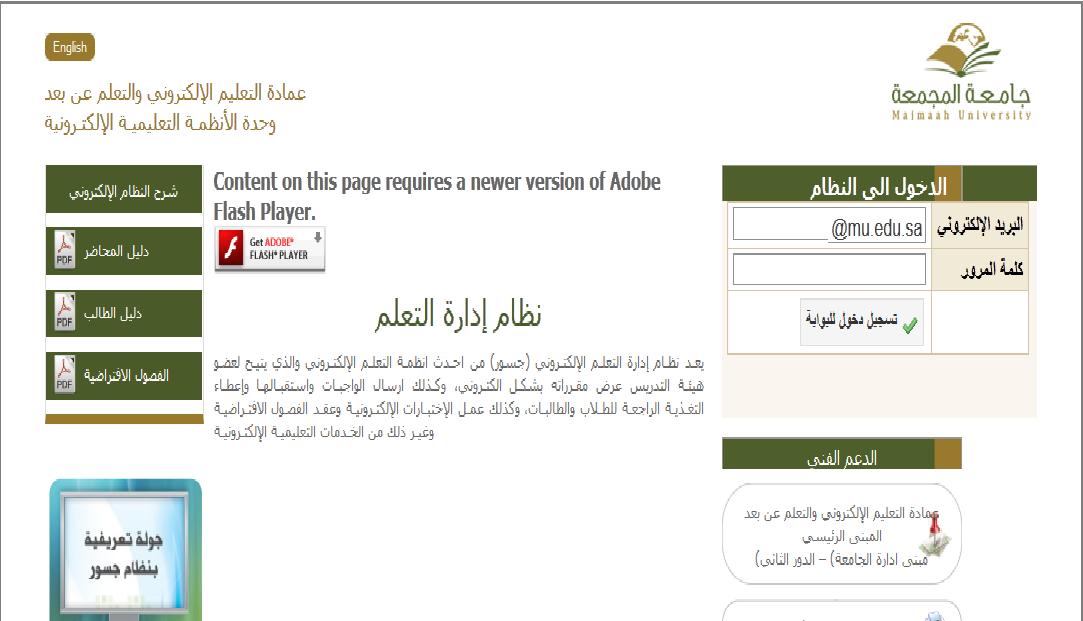 